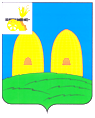 КОМИТЕТ  ОБРАЗОВАНИЯАДМИНИСТРАЦИИ МУНИЦИПАЛЬНОГО ОБРАЗОВАНИЯ«РОСЛАВЛЬСКИЙ РАЙОН» СМОЛЕНСКОЙ ОБЛАСТИП Р И К А Зот 03.12.2013 № 513О       досрочном         прекращении реализации ведомственной целевой программы «Организация отдыха и оздоровления  детей   и подростков  на 2012 – 2014 годы» п р и к а з ы в а ю:1. Досрочно прекратить  реализацию  ведомственной целевой программы «Организация отдыха и оздоровления  детей   и подростков  на 2012 – 2014 годы».           2. Признать утратившими силу:- приказ Комитета образования Администрации муниципального образования «Рославльский район» Смоленской области от 01.03.2012 №74  «Об утверждении ведомственной целевой программы «Организация отдыха и оздоровления  детей   и подростков  на 2012 – 2014 годы»;- приказ Комитета образования Администрации муниципального образования «Рославльский район» Смоленской области от 16.05.2012 №191  «О внесении изменений в  ведомственную целевую программу «Организация отдыха и оздоровления  детей   и подростков  на 2012 – 2014 годы»;- приказ Комитета образования Администрации муниципального образования «Рославльский район» Смоленской области от 10.12.2012 №521  «О внесении изменений в  ведомственную целевую программу «Организация отдыха и оздоровления  детей   и подростков  на 2012 – 2014 годы»;- приказ Комитета образования Администрации муниципального образования «Рославльский район» Смоленской области от 26.12.2012 №572  «О внесении изменений в  ведомственную целевую программу «Организация отдыха и оздоровления  детей   и подростков  на 2012 – 2014 годы»;- приказ Комитета образования Администрации муниципального образования «Рославльский район» Смоленской области от 15.10.2013 №411  «О внесении изменений в  ведомственную целевую программу «Организация отдыха и оздоровления  детей   и подростков  на 2012 – 2014 годы».         3. Настоящий приказ подлежит официальному обнародованию путем размещения на официальном сайте Комитета образования Администрации муниципального образования «Рославльский район» Смоленской области в сети Интернет и вступает в силу с 1 января 2014 года.Председатель комитета                                                                        С.В.Филипченко